Sample Assessment Tasks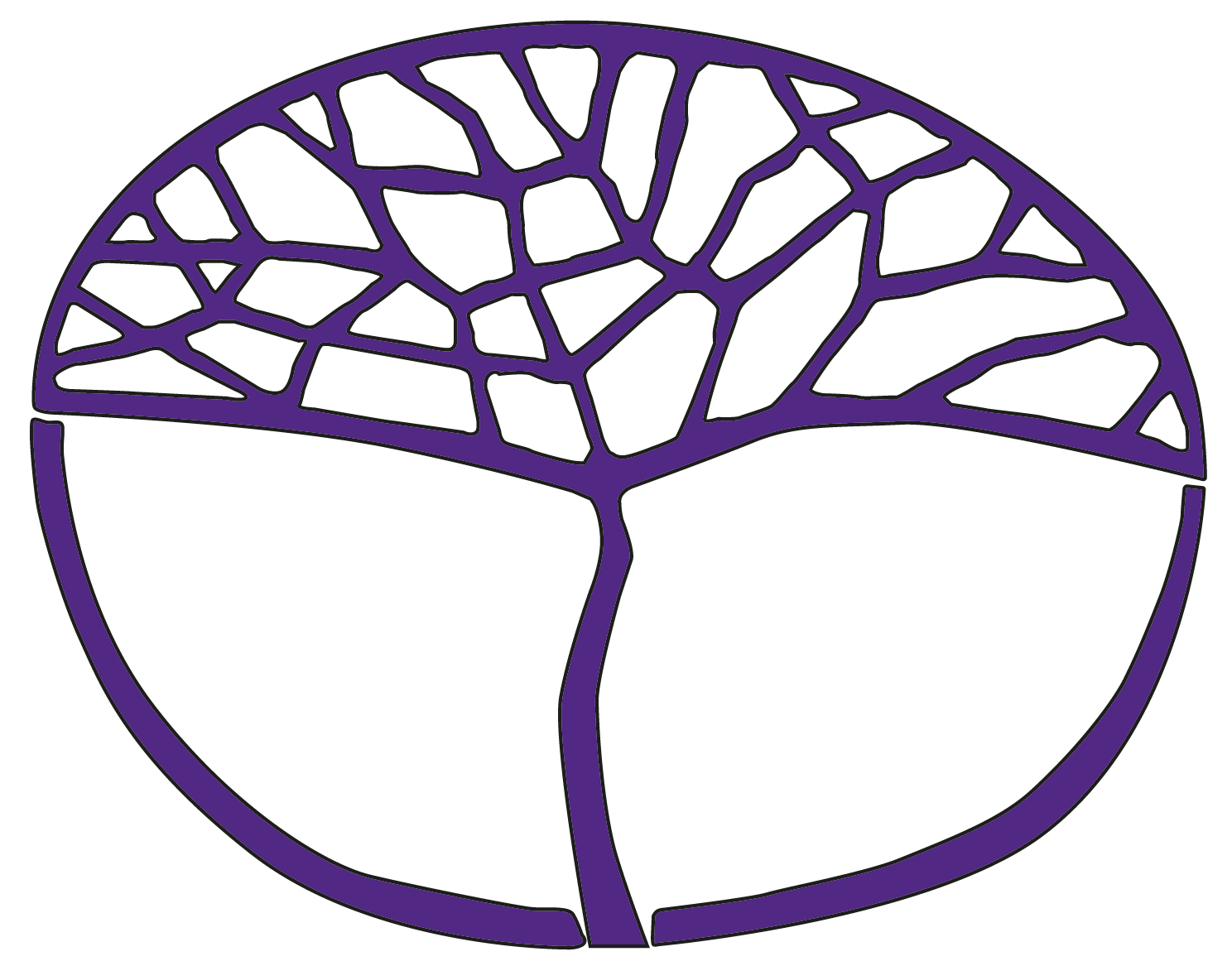 Food Science and TechnologyATAR Year 12Copyright© School Curriculum and Standards Authority, 2015This document – apart from any third party copyright material contained in it – may be freely copied, or communicated on an intranet, for non-commercial purposes in educational institutions, provided that the School Curriculum and Standards Authority is acknowledged as the copyright owner, and that the Authority’s moral rights are not infringed.Copying or communication for any other purpose can be done only within the terms of the Copyright Act 1968 or with prior written permission of the School Curriculum and Standards Authority. Copying or communication of any third party copyright material can be done only within the terms of the Copyright Act 1968 or with permission of the copyright owners.Any content in this document that has been derived from the Australian Curriculum may be used under the terms of the Creative Commons Attribution-NonCommercial 3.0 Australia licenceDisclaimerAny resources such as texts, websites and so on that may be referred to in this document are provided as examples of resources that teachers can use to support their learning programs. Their inclusion does not imply that they are mandatory or that they are the only resources relevant to the course.Sample assessment taskFood Science and Technology – ATAR Year 12Task 1 — Unit 3 and Unit 4Assessment type: ResponseConditionsTime for the task: 60 minutesIn-class test to be completed under test conditionsAnswer all questionsTask weighting10% of the school mark for this pair of units__________________________________________________________________________________Test – Nutrition	(54 marks)Section One: Multiple-choice	(10 marks)1.	Foods high in vitamin B9 include	(a)	tomato juice, chicken liver, soya bean, yoghurt.	(b)	beef, yoghurt, spinach, yeast extract.	(c)	soya bean, tomato juice, yeast extract, beef.	(d)	yeast extract, spinach, soya bean, chicken liver.2.	Potassium functions in the body to	(a)	maintain fluid balance in body cells and transfer nerve impulses.	(b)	regulate development of enzymes and increase absorption of calcium.	(c)	maintain phosphate levels in the blood and reduce cholesterol.	(d)	transfer glucose to body cells and improve metabolism of carbohydrates.3.	During digestion, protein is broken down into	(a)	hydrochloric acids.	(b)	amino acids.	(c)	tartaric acids.	(d)	ascorbic acids.4.	Phytochemicals are	(a)	essential nutrients for maintaining blood glucose levels.	(b)	compounds produced by animals.	(c)	regulatory components essential for healthy body fluids.	(d)	protective components found in foods to help prevent disease.5.	A key function of vitamin B12 is to assist in	(a)	bone formation.	(b)	healing an injury and preventing infection.	(c)	red blood cell formation.	(d)	muscle development.6.	The health condition coeliac is the inability of the body to	(a)	absorb nutrients.	(b)	break down micronutrients.	(c)	digest fat-soluble vitamins.	(d)	reduce starch to simple sugars.7.	Saturated fats and oils	(a)	help reduce blood cholesterol.	(b)	are important for blood circulation.	(c)	have been linked to cardiovascular disease.	(d)	are formed during high temperature cooking.8.	Smoking increases the risk of	(a)	developing weak coronary arteries around the heart.	(b)	high blood pressure and fat accumulation in the blood vessels.	(c)	blood clots forming in blood vessels and weakening blood vessel walls.	(d)	low oxygen carrying capacity of blood and high blood pressure.9.	Foods with a low glycaemic index	(a)	have starches with more effect on blood glucose than most sugars.	(b)	release glucose slowly into the blood.	(c)	improve insulin sensitivity and blood circulation.	(d)	release glucose quickly into the blood.10.	Peristalsis is associated with	(a)	amylase and absorption processes.	(b)	mechanical breakdown of food.	(c)	enzymatic breakdown of food.	(d)	metabolism and chemical processes.Section Two: Short answer	(29 marks)11.	Discuss the influence on health and wellbeing of exercise, smoking and illicit drugs.	(6 marks)______________________________________________________________________________________________________________________________________________________________________________________________________________________________________________________________________________________________________________________________________________________________________________________________________________________________________________________________________________________________________________________________________________________________________________________________________________________________________________________________________________________________________________________________________________________________________________________________________________________________________________________________________________________________________________________________________________________________________________________________________________________________________________________12.	Explain the term ‘food intolerance’. Draw on two diet-related health conditions to support your explanation. 	(5 marks)__________________________________________________________________________________________________________________________________________________________________________________________________________________________________________________________________________________________________________________________________________________________________________________________________________________________________________________________________________________________________________________________________________________________________________________________________________________________________________________________________________________________________________________________________________________________________________________________________________________________________________________________________________________________13.	Discuss why the consumption of functional foods benefits neural tube development. Provide examples of suitable functional foods to support your answer.	(3 marks)____________________________________________________________________________________________________________________________________________________________________________________________________________________________________________________________________________________________________________________________________________________________________________________________________________________________________________________________________________________14.	The National Health Priority Areas initiative targets specific diseases and health conditions that the Australian government has identified as contributing significantly to illness and injury in the community. Overweight and obesity is one of these priority areas. Consider the following data and answer the questions below.Overweight or obese, persons aged 18 and over, by selected population characteristics,
2011–12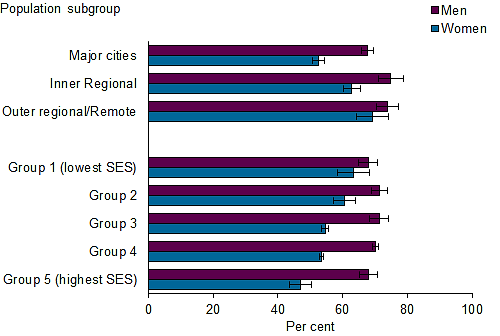 Note: Socioeconomic status (SES)Compare the data for overweight or obese persons aged 18 and over in Major cities with those in Inner regional and Outer regional/Remote areas and record your findings.		(2 marks)________________________________________________________________________________________________________________________________________________________________________________________________________________________________________________________________________________________________________________________Comment on the relationship between overweight or obese persons aged 18 and over and their socioeconomic status. Note the trend for men and for women across the SES Groups.		(2 marks)________________________________________________________________________________________________________________________________________________________________________________________________________________________________________________________________________________________________________________________Discuss how geographic location and socioeconomic status could impact on food choices and the prevalence of overweight and obesity levels in Australia.	(4 marks)____________________________________________________________________________________________________________________________________________________________________________________________________________________________________________________________________________________________________________________________________________________________________________________________________________________________________________________________________________________15.	Describe the chemical digestion of carbohydrate.	(5 marks)________________________________________________________________________________________________________________________________________________________________________________________________________________________________________________________________________________________________________________________________________________________________________________________________________________________________________________________________________________________________________________________________________________________________________________________________________________________________________________16.	Outline the purpose of the Nutrient Reference Values.	(2 marks)________________________________________________________________________________________________________________________________________________________________________________________________________________________________________________________________________________________________________________________Section Three: Essay	(15 marks)17.	During the week, the local childcare centre cares for over 80 children aged between two and five years. The centre opens at 6.30 am and closes at 6.30 pm, Monday to Friday. A child staying all day may consume up to 60% of his/her daily food intake at the childcare centre. This can have a significant influence on the health and wellbeing of the child. In light of the increasing number of overweight and obese children, the management committee for the centre is to review its health and wellbeing policy to ensure the health needs of the children in its care are met.	Provide the following information to the management committee for consideration:advice on the nutritional needs of 2–5 year old children, with reference to the Australian Dietary Guidelines	(5 marks)a detailed sample menu for a day, including snacks and drinks	(5 marks)justification for the reasons for the menu choices you have recommended. 	(5 marks)____________________________________________________________________________________________________________________________________________________________________________________________________________________________________________________________________________________________________________________________________________________________________________________________________________________________________________________________________________________________________________________________________________________________________________________________________________________________________________________________________________________________________________________________________________________________________________________________________________________________________________________________________________________________________________________________________________________________________________________________________________________________________________________________________________________________________________________________________________________________________________________________________________________________________________________________________________________________________________________________________________________________________________________________________________________________________________________________________________________________________________________________________________________________________________________________________________________________________________________________________________________________________________________________________________________________________________________________________________________________________________________________________________________________________________________________________________________________________________________________________________________________________________________________________________________________________________Question 14	Graph from: Australian Institute of Health and Welfare. (2015). Who is overweight? (Overweight or obese, persons aged 18 and over, by selected population characteristics, 2011–12). Retrieved May, 2015, from www.aihw.gov.au/who-is-overweight/#inequalitiesUsed under Creative Commons Attribution 3.0 Australia licenceMarking key for sample assessment task 1 – Unit 3 and Unit 411.	Discuss the influence on health and wellbeing of exercise, smoking and illicit drugs.12.	Explain the term ‘food intolerance’. Draw on two diet-related health conditions to support your explanation.13.	Discuss why the consumption of functional foods benefits neural tube development. Provide examples of suitable functional foods to support your answer.14.	(a)	Compare the data for overweight or obese persons aged 18 and over in Major cities with those in Inner regional and Outer regional/Remote areas and record your findings.(b)	Comment on the relationship between overweight or obese persons aged 18 and over and their socioeconomic status. Note the trend for men and for women across the SES Groups.(c)	Discuss how geographic location and socioeconomic status could impact on food choices and the prevalence of overweight and obesity levels in Australia.15.	Describe the chemical digestion of carbohydrate.16.	Outline the purpose of the Nutrient Reference Values.17.	Provide the following information to the management committee for consideration:advice on the nutritional needs of 2–5 year old children, with reference to the Australian Dietary Guidelinesa detailed sample menu for a day, including snacks and drinksjustification for the reasons for the menu choices you have recommended.Sample assessment taskFood Science and Technology – ATAR Year 12Task 5 — Unit 3 and Unit 4Assessment type: InvestigationConditionsPeriod allowed for completion of the task: one weekOne week of class time and homeworkThe validation questions will be completed in class at the end of the investigation. The suggested working time is 45 minutes.Task weighting10% of the school mark for this pair of units__________________________________________________________________________________Food promotion	(60 marks)Investigate:marketing mix strategies and the influence on consumersconsumer concerns related to food promotionimplications of the Australian Association of National Advertisers (AANA) Code for Advertising and Marketing Communications to Children, on advertising and marketing food and beverage products in Australia.Prepare notes on the following investigation.	(20 marks)1.	When a new food product is developed, a variety of advertising and marketing tools, plans and strategies are used to bring the product to the market. The ‘marketing mix’, often called the 4Ps, incorporates four main elements of marketing: product, price, place and promotion.Provide detailed notes on how product, price, place and promotion are used to promote food products. Support your notes with food-related examples.	(2 marks)Select a food advertisement and analyse the intended influence the marketing mix strategy will have on consumers.	(2 marks)2.	Consumers have expressed concerns related to the marketing mix strategies used to promote food products.Food advertising directed at children:review and describe the marketing mix strategies directed at children	(2 marks)describe consumer concerns related to advertising which is directed at children.		(2 marks)Product placement strategies in supermarkets:outline product placement strategies used in supermarkets	(2 marks)review and describe product placement strategies for essential and non-essential food products at your local supermarket	(2 marks)describe the product placement strategies and target market for two supermarket items	(2 marks)detail consumer concerns related to food promotion and product placement.	(2 marks)3.	The Australian Association of National Advertisers (AANA) is the peak national body for advertisers and marketers in Australia. It aims to promote and safeguard the rights of members to communicate freely with customers and ensure advertising and marketing communications are conducted responsibly.Review the Code for Advertising and Marketing Communications to Children (Children’s Code), then:describe the purpose of the Children’s Code, including the self-regulatory system		(2 marks)describe the expectation for at least two codes of practice.	(2 marks)The notes prepared and developed through your investigation of how marketing mix strategies are used to promote food, particularly to children, consumer concerns related to food promotion and the Australian Association of National Advertisers (AANA) Code for Advertising and Marketing Communications to Children, are to be submitted prior to the in-class validation process.The validation process will be completed in class under test conditions.Validation (Short answer and essay)	(40 marks)The notes prepared and developed through your investigation of how marketing mix strategies are used to promote food, particularly to children, consumer concerns related to food promotion and the Australian Association of National Advertisers (AANA) Code for Advertising and Marketing Communications to Children, are to be submitted prior to the in-class validation process.The validation process will be completed in class under test conditions. The suggested working time is 45 minutes.(a)	Define ‘marketing mix’ and briefly describe the four elements of the marketing mix. Provide one example for each element, relating it to a food product.	(5 marks)______________________________________________________________________________________________________________________________________________________________________________________________________________________________________________________________________________________________________________________________________________________________________________________________________________________________________________________________________________________________________________________________________________________________________________________________________________________________________________________________________________________________________________________________A new line of high protein, low carbohydrate powders and shakes aimed at health-conscious young men and women (aged 18–30) who regularly participate in active sports and work out at the gym has been launched.(b)	With consideration for each of the four marketing mix elements, develop a marketing strategy for the new line of powders and shakes.	(4 marks)__________________________________________________________________________________________________________________________________________________________________________________________________________________________________________________________________________________________________________________________________________________________________________________________________________________________________________________________________________________________________________________________________________________________________(c)	Discuss the impact of banning soft drinks and other sugary beverages, such as flavoured milk, in schools, hospitals, government workplaces and vending machines on the marketing mix strategies previously prepared by an advertising agency. Discuss changes the advertising agency will need to make to its strategies.	(4 marks)__________________________________________________________________________________________________________________________________________________________________________________________________________________________________________________________________________________________________________________________________________________________________________________________________________________________________________________________________________________________________________________________________________________________________(a)	Discuss product placement strategies used in supermarkets. Support your answer with examples to justify the strategies used.	(3 marks)____________________________________________________________________________________________________________________________________________________________________________________________________________________________________________________________________________________________________________________________________________________________________________________________________________________________________________________________________________________(b)	Supermarkets often locate milk, cheese, eggs and meat at the rear of the store. Discuss reasons for their location and why supermarkets may change the location of these products from time to time.	(3 marks)____________________________________________________________________________________________________________________________________________________________________________________________________________________________________________________________________________________________________________________________________________________________________________________________________________________________________________________________________________________(a)	Outline the background to the Australian Association of National Advertisers’ self-regulatory system.	(1 mark)____________________________________________________________________________________________________________________________________________________________(b)	Describe the purpose of the AANA Code for Advertising and Marketing Communications to Children.	(2 marks)________________________________________________________________________________________________________________________________________________________________________________________________________________________________________________________________________________________________________________________(c)	Discuss two codes of practice outlined in the AANA Code for Advertising and Marketing Communications to Children.	(4 marks)________________________________________________________________________________________________________________________________________________________________________________________________________________________________________________________________________________________________________________________________________________________________________________________________________________________________________________________________________________________________________________________________________________________________________________________________________________________________________________Approximately one in four children aged 5–17 in Australia is either overweight or obese. Concerned consumer groups are citing evidence of the regular consumption of food from 
fast-serve casual restaurants as contributing significantly to this statistic.Explain the possible implications of the AANA Code for Advertising and Marketing Communications to Children for this sector of the food industry.	(4 marks)____________________________________________________________________________________________________________________________________________________________________________________________________________________________________________________________________________________________________________________________________________________________________________________________________________________________________________________________________________________Discuss the statement ‘eye level is buy level’ with reference to both product placement in supermarkets and consumer food promotion concerns.	(10 marks)____________________________________________________________________________________________________________________________________________________________________________________________________________________________________________________________________________________________________________________________________________________________________________________________________________________________________________________________________________________________________________________________________________________________________________________________________________________________________________________________________________________________________________________________________________________________________________________________________________________________________________________________________________________________________________________________________________________________________________________________________________________________________________________________________________________________________________________________________________________________________________________________________________________________________________________________________________________________________________________________________________________________________________________________________________________________________________________________Marking key for sample assessment task 5 – Unit 3 and Unit 4Investigation (Research notes)	Validation (Short answer and essay)	1.	(a)	Define ‘marketing mix’ and briefly describe the four elements of the marketing mix. Provide one example for each element, relating it to a food product.(b)	With consideration for each of the four marketing mix elements, develop a marketing strategy for the new line of powders and shakes.(c)	Discuss the impact of banning soft drinks and other sugary beverages, such as flavoured milk, in schools, hospitals, government workplaces and vending machines on the marketing mix strategies previously prepared by an advertising agency. Discuss changes the advertising agency will need to make to its strategies.2.	(a)	Discuss product placement strategies used in supermarkets. Support your answer with examples to justify the strategies used.(b)	Supermarkets often locate milk, cheese, eggs and meat at the rear of the store. Discuss reasons for their location and why supermarkets may change the location of these products from time to time.3.	(a)	Outline the background to the Australian Association of National Advertisers (AANA)  
self-regulatory system.(b)	Describe the purpose of the AANA Code for Advertising and Marketing Communications to Children.(c)	Discuss two codes of practice outlined in the AANA Code for Advertising and Marketing Communications to Children.4.	Explain the possible implications of the AANA Code for Advertising and Marketing Communications to Children for this sector of the food industry.5.	Discuss the statement ‘eye level is buy level’ with reference to both product placement in supermarkets and consumer food promotion concerns.Sample assessment taskFood Science and Technology – ATAR Year 12Task 7 — Unit 4Assessment type: Production analysisConditionsPeriod allowed for completion of the task: three weeksThe production analysis will be conducted in class under test conditions. The suggested working time for the report is 45 minutes.Task weighting10% of the school mark for this pair of units__________________________________________________________________________________New product proposal	(40 marks)Background scenario for the taskAs the food technology consultant for Kramara, a large international food company, your role is to review and update menu choices for the company’s chain of fast-serve casual restaurants. This line of food is most popular with the adolescent demographic group. You have received a summary of the survey ‘Food trends: what are they eating now?’ conducted by an outside advertising agency.The survey identified three major keys to success for today’s fast-serve casual restaurants:philanthropy – essentially, giving back to the community appeals highly to consumers. The survey cited Rosa’s Fresh Pizza, Philadelphia, USA, where customers, for an extra dollar, buy a slice of pizza to help feed the homeless. This system has created worldwide publicity for a small pizza shop at minimal cost.local ingredients – essential to name the food sources for customers to draw connections and support local growers and producers.premium products – consumers are willing to pay more for antibiotic-free, genetically modified organism-free and hormone-free attributes.The survey noted three ‘hot trends’ in the current market:innovation within the context of something familiar; for example, hamburger with lettuce, beetroot, tomato (familiar) and gourmet lamb burger with feta, spinach, olive (innovative)51% of consumers now prefer spicy foods/flavours to non-spicy optionsperception of reducing the quality of the food when content is removed; for example, the report recommends that manufacturers not advertise removing sodium from soups.Kramara is considering entering new markets as the survey identified potential growth in:farmers markets: produce sales have increased over 60% in the past five years, ‘pop-up’ food stalls are relatively inexpensive to set up and popular with consumersmobile food vendors: provide a delivery service, such as a food truck attending businesses, expos, sporting events, cultural eventsmicro mart: lease small area of floor space in a large department store, airport, for example, preferably in a high-traffic area; profits can be nearly double that of vending machines; consumers can hold and examine a product and read the nutritional information before purchase, using a self-check-out system.Kramara is sensitive and responsive to changing consumer needs and plans to develop a product proposal for a new food product to maintain market share.It is your role as the food technologist at Kramara to devise and present to the management group a product proposal for a new food product, either for the company’s chain of fast-serve casual restaurants or for a new market. Kramara will assess your proposal and select components of the survey results in the development of the new product.The technology process (Notes)	(20 marks)Before production, prepare notes and then develop a product proposal and produce a new food product that responds to a consumer need.Investigate results of the survey conducted for Kramara and consider:keys to success in the food market‘hot trends’ in the current marketnew markets with potential growth	(5 marks)Devise a product proposal for a new food product based on the results of the survey conducted for Kramara:develop a consumer profileoutline the product purposedetermine the product specifications	(4 marks)Devise/adapt recipe:select preferred commoditiesselect processing techniquesconduct a quantitative surveyconduct qualitative, sensory evaluationdetermine presentation or packaging	(6 marks)During productionproduce and package the proposed product	(2 marks)	After productionevaluate the product on the day of preparation and record the sensory properties and any issues with the recipe adaptation.	(3 marks)The technology process notes developed for the new proposed product for Kramara may be used during the product analysis. Notes on the technology process are to be submitted at the conclusion of the production analysis.Production analysis report	(20 marks)The technology process notes developed for the new proposed product for Kramara may be used during the writing of the product analysis report. Notes on the technology process are to be submitted at the conclusion of the production analysis report.Prepare a report of your new product proposal for Kramara. The suggested working time for the report is 45 minutes.The report will:include an introductory statement related to the product proposal, with understanding of market focus, consumer profile and recipe adaptationprovide evidence using the following headings:features of the product and its suitability to the consumer group – select from the background information to develop consumer profile, current food trends and specific market conditions	(4 marks)quantitative survey – review results and incorporate consumer preferences into proposal		(4 marks)qualitative sensory evaluation – review results and incorporate consumer sensory preferences into proposal	(4 marks)draw conclusions – consider various points of view, combination of products, consumer preferences and potential market growth	(4 marks)make recommendations – justify development of proposed product based on survey results, relative to consumer choice and preferences, and potential market. Provide your recommendation to the management group on whether Kramara should continue with the fast-serve casual restaurant line or enter into a new market for potential company growth with the new product.	(4 marks)Marking key for sample assessment task 7 – Unit 4The technology process (Notes)	Production analysis reportQuestionAnswer1D2A3B4D5C6A7C8C9B10BTotal10 marksDescriptionMarksProvides a concise and comprehensive discussion of influences on health and wellbeing, with explicit links to exercise, smoking and illicit drugs5–6Provides a comprehensive discussion of lifestyle influences on health and wellbeing, with links to exercise, smoking and illicit drugs3–4Provides a brief and incomplete discussion of influences on health and wellbeing, with vague links to exercise, smoking and/or illicit drugs1–2Total/6Answer could include, but is not limited to:Answer could include, but is not limited to:maintain a healthy weight range to reduce incidence of diet-related health conditions, including cardio vascular disease, obesity and diabetesmakes links to passive and active exercise with appropriate balanced food intakeimpact of smoking on health, including blood clotting, cancereffect of illicit drugs on lifestyle, such as irregular meals, unbalanced nutrient intake, limited finances, homelessness, povertymaintain a healthy weight range to reduce incidence of diet-related health conditions, including cardio vascular disease, obesity and diabetesmakes links to passive and active exercise with appropriate balanced food intakeimpact of smoking on health, including blood clotting, cancereffect of illicit drugs on lifestyle, such as irregular meals, unbalanced nutrient intake, limited finances, homelessness, povertyDescriptionMarksProvides an accurate explanation of food intolerance; clear, explicit links to two diet-related conditions, such as gluten and lactose intolerance; correct details of impact on digestion and diet management provided for each condition5Provides an explanation of food intolerance; clear links to two diet-related conditions; mostly correct details of impact on digestion and diet management provided for each condition4Provides a general explanation of food intolerance; some links to two diet-related conditions; broad details of digestion issue and food intake provided for each condition3Provides limited explanation of food intolerance; vague links to two diet-related conditions; unclear details of impact on digestion and food intake for each condition2Provides a mostly inaccurate description of food intolerance; notes one or two diet-related conditions, with limited links to digestion and food intake1Total/5Answer could include, but is not limited to:Answer could include, but is not limited to:food intolerance: individual response to specific chemical build up or combination of chemicals, sensitivity varies between individuals; symptoms differ and could include headaches, stomach and bowel irritation, tiredness, feeling run downgluten intolerance: Coeliac disease; the protein found in cereals damages lining of the intestine and prevents absorption of nutrientslactose intolerance: difficulty in digesting lactose, the carbohydrate in milk; produces insufficient enzyme lactase; alternative milk (calcium) sourcesfood intolerance: individual response to specific chemical build up or combination of chemicals, sensitivity varies between individuals; symptoms differ and could include headaches, stomach and bowel irritation, tiredness, feeling run downgluten intolerance: Coeliac disease; the protein found in cereals damages lining of the intestine and prevents absorption of nutrientslactose intolerance: difficulty in digesting lactose, the carbohydrate in milk; produces insufficient enzyme lactase; alternative milk (calcium) sourcesDescriptionMarksProvides an accurate account of functional foods; links consumption of folate with reducing the incidence of neural tube defects in unborn babies, such as spina bifida; appropriate examples of suitable foods to lower incidence3Provides a general account of functional foods; relates folate to neural tube defects, such as spina bifida; some examples of suitable foods to lower incidence2Provides a brief, limited account of functional foods; mentions folate and spina bifida; gives example of a suitable food to lower incidence1Total/3Answer could include, but is not limited to:Answer could include, but is not limited to:functional food: foods that surpass the basic nutrition usually present in foods that have proven health benefits or reduce the risk of disease; may be naturally occurring or may be added during manufactureneural development: associated with consumption of folate, vitamin B9; reduce incidence of neural tube defects, such as spina bifida in unborn babiessuitable rich food sources: leafy green vegetables, yeast extracts and chicken liverfunctional food: foods that surpass the basic nutrition usually present in foods that have proven health benefits or reduce the risk of disease; may be naturally occurring or may be added during manufactureneural development: associated with consumption of folate, vitamin B9; reduce incidence of neural tube defects, such as spina bifida in unborn babiessuitable rich food sources: leafy green vegetables, yeast extracts and chicken liverDescriptionMarksProvides an accurate comparison of the data which could include:Inner regional and Outer regional/Remote areas have a higher incidence of men and women being overweight or obese than Major city counterparts. Women have lower levels than men in all three regions. Between 47% and 62% women in Major cities are overweight or obese, which is slightly lower compared to 50% to 65% women in Regional and Remote areas. Approximately 75% men in Inner regional and Outer regional/Remote areas are overweight or obese.2Provides a mostly accurate comparison of the data1Total/2DescriptionMarksProvides an accurate comment of the data which could include:In relation to their SES group, the weight of women increases as their SES gets lower. Almost two thirds of the women in Group 1, the lowest SES group, are overweight or obese compared to almost half the women in Group 5, the highest SES group.In relation to their SES group, the weight of men is relatively constant for each of the five SES groups; therefore, SES is not generally an indicator for being overweight or obese. Approximately 70–75% of all men are either overweight or obese.The trend is for men to be more overweight or obese than women irrespective of socioeconomic status or where they live.2Provides a mostly accurate comment of the data1Total/2DescriptionMarksProvides a comprehensive and detailed discussion with clear links to city, regional/remote locations and socioeconomic status on being overweight or obese; direct association of geographic location with food choices, lifestyle factors4Provides a detailed discussion with links to city, regional/remote locations and socioeconomic status on being overweight or obese; draws on geographic location, food choices, lifestyle factors3Provides a general discussion with some connection to city, regional/remote locations and socioeconomic status on being overweight or obese; mentions geographic location, food choices, lifestyle factors2Provides a brief outline with limited connection to city, regional/remote locations and/or socioeconomic status on being overweight or obese; notes a food choice or lifestyle factor1Total/4Answer could include, but is not limited to:Answer could include, but is not limited to:the level of overweight and obese adults varies according to geographical location and is highest in Inner regional and Outer regional/remote areas; men are more likely to be overweight or obese than women regardless of SES or regional/remote or city location; approximately three quarters of men in inner regional and outer regional/remote are overweight or obeselimited food choices in remote areas due to: high cost of transport, limited fresh produce, highly processed foods in some areas; other areas, such as mine sites providing regular, high quality foodexercise and nutritional status: low physical activity level due to hot weather conditions and mechanised operations at mine sites contribute to overweight and obesity; work long hours, limited opportunity to exercise; generally more men work on mine sites than womenlimited nutrition knowledge contributes to poor food choiceslimited food preparation skills, less inclination to cook foodlimited employment opportunities; hence, limited financial resources to purchase fresh, quality foodlowest overweight and obese women in the highest SES group, at nearly 50%; availability and ability to purchase fresh, quality foodincreasing trend of health conditions related to being overweight or obese contributing to higher healthcare coststhe level of overweight and obese adults varies according to geographical location and is highest in Inner regional and Outer regional/remote areas; men are more likely to be overweight or obese than women regardless of SES or regional/remote or city location; approximately three quarters of men in inner regional and outer regional/remote are overweight or obeselimited food choices in remote areas due to: high cost of transport, limited fresh produce, highly processed foods in some areas; other areas, such as mine sites providing regular, high quality foodexercise and nutritional status: low physical activity level due to hot weather conditions and mechanised operations at mine sites contribute to overweight and obesity; work long hours, limited opportunity to exercise; generally more men work on mine sites than womenlimited nutrition knowledge contributes to poor food choiceslimited food preparation skills, less inclination to cook foodlimited employment opportunities; hence, limited financial resources to purchase fresh, quality foodlowest overweight and obese women in the highest SES group, at nearly 50%; availability and ability to purchase fresh, quality foodincreasing trend of health conditions related to being overweight or obese contributing to higher healthcare costsDescriptionMarksProvides an accurate description of the chemical digestion of carbohydrate; uses correct, relevant terminology for the process4–5Provides a description of the chemical digestion of carbohydrate; uses correct terminology3–2Provides step-by-step outline of the digestion of carbohydrate; uses limited terminology1Total/5Answer could include, but is not limited to:Answer could include, but is not limited to:mouth: salivary glands release the enzyme salivary amylase to begin the breakdown of carbohydrate (polysaccharide)stomach: mixture in the stomach known as chyme, no further digestionpancreas and small intestine: chyme enters the duodenum (small intestine); pancreas releases the enzyme pancreatic amylase which breaks polysaccharide into a disaccharide maltose; once the chyme passes into the jejunum, it comes in contact with enzymes maltase, lactase and sucrase to break down the disaccharides into monosaccharideslarge intestine (colon): plant fibre is not digested like other carbohydrates; excreted or partly digested by intestinal bacteriamouth: salivary glands release the enzyme salivary amylase to begin the breakdown of carbohydrate (polysaccharide)stomach: mixture in the stomach known as chyme, no further digestionpancreas and small intestine: chyme enters the duodenum (small intestine); pancreas releases the enzyme pancreatic amylase which breaks polysaccharide into a disaccharide maltose; once the chyme passes into the jejunum, it comes in contact with enzymes maltase, lactase and sucrase to break down the disaccharides into monosaccharideslarge intestine (colon): plant fibre is not digested like other carbohydrates; excreted or partly digested by intestinal bacteriaDescriptionMarksProvides an accurate description of Nutrient Reference Values; with example2Provides a general description of Nutrient Reference Values1Total/2Answer could include, but is not limited to:Answer could include, but is not limited to:purpose: outlines the levels of intake for essential nutrients to meet known nutritional needs for healthy individuals; includes additional information for some nutrients that may reduce risk of disease (for each nutrient, values for Estimated Average Requirement, Recommended Dietary Intake, Adequate Intake, Estimated Energy Requirement, Upper Level of Intake)purpose: outlines the levels of intake for essential nutrients to meet known nutritional needs for healthy individuals; includes additional information for some nutrients that may reduce risk of disease (for each nutrient, values for Estimated Average Requirement, Recommended Dietary Intake, Adequate Intake, Estimated Energy Requirement, Upper Level of Intake)DescriptionMarksNutritional needs of the childrenNutritional needs of the childrenProvides detailed and comprehensive advice on the nutritional needs of overweight and obese children in day care; specific and accurate reference to relevant guidelines5Provides detailed advice on the nutritional needs of overweight and obese children in day care; accurate reference to relevant guidelines4Provides advice on the nutritional needs of overweight and obese children in day care; reference to relevant guidelines3Provides limited advice on the food needs for children in day care; reference to some guidelines; mentions an overweight and/or obesity issue2Provides little to no advice on the food needs of children; little reference to guidelines; notes an overweight or obesity issue1DescriptionMarksSample menuSample menuProvides a detailed, comprehensive and well-balanced sample menu for a day; suitable for use in a childcare setting; includes appropriate snacks and beverages; no discretionary foods; age appropriate5Provides a detailed and well-balanced sample menu for a day; for use in a childcare setting; includes mostly suitable snacks and beverages; age appropriate4Provides a well-balanced sample menu for a day; for use in a childcare setting; some snacks and a beverage; generally age appropriate3Provides a sample menu; could be used in a childcare setting; includes some unsuitable, discretionary foods; partly age appropriate2Provides an incomplete menu; limited suitability for a childcare setting; may not be age appropriate1Justify menu selectionsJustify menu selectionsProvides valid and detailed justification for each of the menu selections; direct and accurate connection to the appropriate Australian Dietary Guideline5Provides valid justification for each of the menu selections; accurate connection to the Australian Dietary Guidelines4Provides general justification for most of the menu selections; makes connection to the Australian Dietary Guidelines3Provides some justification for most of the menu selections; makes vague connection to one, or two, Australian Dietary Guidelines2Provides limited justification for most of the menu selections; demonstrates little understanding for the application of the Australian Dietary Guidelines1Total/15Answer could include, but is not limited to:Answer could include, but is not limited to:nutritional needs of the children: identifies that the nutritional needs for children are a smaller quantity than required for adolescence and adults; refer to relevant Australian Dietary Guidelines (Guidelines 1, 2, 3); also water, establishment of good food habits, daily exercise and role of discretionary foodssample menu: well-balanced and suitable for children aged 2–5 years; includes, breakfast, lunch and dinner meals; suitable snack foods for morning and afternoon; water and/or milk beverage; no discretionary foods; can be prepared in a childcare settingjustification: as recommended by the Australian Dietary Guidelines; appealing to children and considers sensory and physical properties, such as finger food, colour, texturenutritional needs of the children: identifies that the nutritional needs for children are a smaller quantity than required for adolescence and adults; refer to relevant Australian Dietary Guidelines (Guidelines 1, 2, 3); also water, establishment of good food habits, daily exercise and role of discretionary foodssample menu: well-balanced and suitable for children aged 2–5 years; includes, breakfast, lunch and dinner meals; suitable snack foods for morning and afternoon; water and/or milk beverage; no discretionary foods; can be prepared in a childcare settingjustification: as recommended by the Australian Dietary Guidelines; appealing to children and considers sensory and physical properties, such as finger food, colour, textureFinal total/54DescriptionMarksNotes on the marketing mix	/4Notes on the marketing mix	/4Describe the 4PsDescribe the 4PsNotes accurately detail characteristics and examples for each of product, price, place and promotion2Notes detail characteristic or example for each of product, price, place and promotion1Analysis of a food advertisementAnalysis of a food advertisementNotes accurately analyse the marketing mix strategies applied to a food advertisement2Notes describe a marketing mix strategy1Notes on marketing mix strategies to promote food products	/12Notes on marketing mix strategies to promote food products	/12Marketing mix strategies directed at childrenMarketing mix strategies directed at childrenNotes accurately describe marketing mix strategies directed at children2Notes describe a marketing mix strategy directed at children1Consumer concerns for advertising directed at childrenConsumer concerns for advertising directed at childrenNotes accurately describe consumer concerns for advertising directed at children2Notes describe a consumer concern for advertising directed at children1Product placement strategies in supermarketsProduct placement strategies in supermarketsNotes accurately outline product placement strategies in supermarkets2Notes outline a product placement strategy in supermarkets1Product placement strategies for essential and non-essential food productsProduct placement strategies for essential and non-essential food productsNotes accurately describe product placement strategies for essential and non-essential food products2Notes describe a product placement strategy for an essential and non-essential food product1Product placement strategies for two food productsProduct placement strategies for two food productsNotes accurately describe product placement strategies for two food products2Notes describe placement of two food products 1Consumer concerns for product placement in supermarketsConsumer concerns for product placement in supermarketsNotes accurately detail consumer concerns for product placement in supermarkets2Notes detail a consumer concern for product placement1The AANA Code for Advertising and Marketing Communications to Children	/4The AANA Code for Advertising and Marketing Communications to Children	/4Purpose of Code and the self-regulatory systemPurpose of Code and the self-regulatory systemNotes accurately describe the purpose and self-regulatory system of the AANA Code2Notes describe the purpose of the AANA Code1Code of practiceCode of practiceNotes accurately describe the expectation for two codes of practice2Notes describe one code of practice1Total	/20DescriptionMarksProvides an accurate definition for marketing mix, such as marketing focus is on the customer, the four elements of marketing, the process of developing a marketing strategy1For each of the four elements:For each of the four elements:Provides an accurate description of the role of the element in the marketing mix; with a relevant supporting example1Total/5Answer could include, but is not limited to:Answer could include, but is not limited to:product: the food item available in the marketplace, characterised by size, colour, content; may have nutritional benefits, such as low salt, high fibre, fortified; example – breakfast cerealprice: what the consumer must pay in monetary terms or physical cost in obtaining the product; 
fixed costs for the product, such as land, machinery, capital; variable costs, such as raw materials, processing, labour, packaging; price charged by competitors; profit margin, that is, difference between the costs and price the consumer is willing to pay; example – milkplace: where the target market lives, shops, works, plays; the distribution process, corporate chain, cooperatives, farmers market, online environment; the type of distribution outlets where the product will be sold; example – home-made or home grown produce, such as vegetables sold at a farmer’s marketpromotion: informs consumers about new products; persuades customers to buy more of an existing product, such as buy two loaves of bread, the third loaf is free or half price; advertising and marketing strategies, including trial or free samples, recipe ideas, bundling products to make a mealproduct: the food item available in the marketplace, characterised by size, colour, content; may have nutritional benefits, such as low salt, high fibre, fortified; example – breakfast cerealprice: what the consumer must pay in monetary terms or physical cost in obtaining the product; 
fixed costs for the product, such as land, machinery, capital; variable costs, such as raw materials, processing, labour, packaging; price charged by competitors; profit margin, that is, difference between the costs and price the consumer is willing to pay; example – milkplace: where the target market lives, shops, works, plays; the distribution process, corporate chain, cooperatives, farmers market, online environment; the type of distribution outlets where the product will be sold; example – home-made or home grown produce, such as vegetables sold at a farmer’s marketpromotion: informs consumers about new products; persuades customers to buy more of an existing product, such as buy two loaves of bread, the third loaf is free or half price; advertising and marketing strategies, including trial or free samples, recipe ideas, bundling products to make a mealDescriptionMarksFor each of the four marketing mix elements:For each of the four marketing mix elements:Provides an accurate description relevant to the element; linked and appropriate to the sale of high protein, low carbohydrate powders and shakes to health-conscious men and women1Total/4Answer could include, but is not limited to:Answer could include, but is not limited to:product: bulk-sized packaging through to individual serve sachets includes: measuring scoop, nutrition information and recommended daily intake, preparation instructions, storage recommendations, ingredient list; considers: flavour range, colour of packaging, image and branding associated with healthy lifestyleprice: determine the fixed costs and variable costs; how much health-conscious men and women(aged 18–30) are willing to pay; initial lower profitability or a loss to capture marketplace: target sales at gyms, active sport centres, magazines, blogs, online, health storespromotion: bulk purchase includes free individual single serves, cup with lid to shake; provides daily meal plan incorporating product to meet recommended daily intake of nutrients; uses natural ingredients, no artificial flavours or colours; images of healthy men and women; on-site tastings and give-awaysproduct: bulk-sized packaging through to individual serve sachets includes: measuring scoop, nutrition information and recommended daily intake, preparation instructions, storage recommendations, ingredient list; considers: flavour range, colour of packaging, image and branding associated with healthy lifestyleprice: determine the fixed costs and variable costs; how much health-conscious men and women(aged 18–30) are willing to pay; initial lower profitability or a loss to capture marketplace: target sales at gyms, active sport centres, magazines, blogs, online, health storespromotion: bulk purchase includes free individual single serves, cup with lid to shake; provides daily meal plan incorporating product to meet recommended daily intake of nutrients; uses natural ingredients, no artificial flavours or colours; images of healthy men and women; on-site tastings and give-awaysDescriptionMarksFor each of the four marketing mix strategiesFor each of the four marketing mix strategiesProvides plausible ideas and an accurate description of changes to the marketing mix elements to reflect changing market conditions1Total/4Answer could include, but is not limited to:Answer could include, but is not limited to:product: development of a range of drinks with lower sugar content or alternative sweeteners, include natural fruit flavours, a fruit drink range, re-size packaging, new packaging colours and imagesprice: period where price is cheaper than other beverage competitors; allocate expenditure for new advertising campaign, distribution and transportplace: survey for possible alternative locations; use mobile vans/trucks for local events, expos, sporting venues, farmers markets; relocate to high-profile positioning in supermarketspromotion: marketing campaign to launch re-branded product, new lines to new segment of the market, convince customers the new product will meet their needs when thirsty, at parties and socialising with friends; free samples and tastings; neither encourage nor promote an inactive lifestyle or unhealthy eating or drinking habit to children (Children’s Code)product: development of a range of drinks with lower sugar content or alternative sweeteners, include natural fruit flavours, a fruit drink range, re-size packaging, new packaging colours and imagesprice: period where price is cheaper than other beverage competitors; allocate expenditure for new advertising campaign, distribution and transportplace: survey for possible alternative locations; use mobile vans/trucks for local events, expos, sporting venues, farmers markets; relocate to high-profile positioning in supermarketspromotion: marketing campaign to launch re-branded product, new lines to new segment of the market, convince customers the new product will meet their needs when thirsty, at parties and socialising with friends; free samples and tastings; neither encourage nor promote an inactive lifestyle or unhealthy eating or drinking habit to children (Children’s Code)DescriptionMarksProvides a valid description of strategic planning for product placement in supermarkets; convincingly justifies strategies with supporting examples3Provides a description of some strategic planning for product placement in supermarkets; generally justifies each strategy with example2Provides a brief, limited description of product placement in supermarkets; vaguely justifies overall plan with or without simplistic example1Total/3Answer could include, but is not limited to:Answer could include, but is not limited to:supermarkets constantly review purchasing trends and alter product placements according to marketing strategyplacement of fresh fruit, vegetables and flowers at entrance – customers feel they are walking into a fresh food market with vibrant coloursfront of store bakery and roasting chickens for a freshly baked smell – appeal to sense of smell and promote a feeling of being hungry, save cooking at homelocate snack-size chocolates and chilled soft drinks at the checkout – entice unplanned purchaseslocation at eye level with more expensive options, higher profit products – increase sales and profitshigh number of ‘facings’, that is, how many items of a product are visible on the shelf; greater the number, higher the sales – increase sales and profitsmid-aisle location is preferable – gives customer time to adjust and familiarise with products in the aislesupermarkets constantly review purchasing trends and alter product placements according to marketing strategyplacement of fresh fruit, vegetables and flowers at entrance – customers feel they are walking into a fresh food market with vibrant coloursfront of store bakery and roasting chickens for a freshly baked smell – appeal to sense of smell and promote a feeling of being hungry, save cooking at homelocate snack-size chocolates and chilled soft drinks at the checkout – entice unplanned purchaseslocation at eye level with more expensive options, higher profit products – increase sales and profitshigh number of ‘facings’, that is, how many items of a product are visible on the shelf; greater the number, higher the sales – increase sales and profitsmid-aisle location is preferable – gives customer time to adjust and familiarise with products in the aisleDescriptionMarksProvides a plausible and extensive explanation for the location of specific food products at the rear of the store; clear reasons for strategic redirection of customer traffic through store to improve sales and profit3Provides an explanation for the location of food products at the rear of the store; some generalised reasons for re-location of products related to sale promotions2Provides a limited explanation for the location of food products at the rear of the store; with a simplistic reason for re-location1Total/3Answer could include, but is not limited to:Answer could include, but is not limited to:as a result of research and customer purchasing patterns, supermarkets identify consistently popular purchasesmilk, cheese, eggs and meat are regarded as essential food products for most customersmost families consume fresh milk; supermarkets prepared to limit profit on this product to draw customers through to the rear of the supermarketoften ‘on special’, or products such as milk priced with a low profit margin to force customer through supermarkets, increasing possibility of impulse buys, enticed by strategic marketingessential food product locations may change from time to time; moves traffic to specific areas of the supermarket – closer to related products, to be competitive with similar products, direct to location of new productsexample: new line of products for allergies and intolerances, and trend for healthier food options, location of these products has moved from front of store to closer to rear of supermarket as popularity has increasedas a result of research and customer purchasing patterns, supermarkets identify consistently popular purchasesmilk, cheese, eggs and meat are regarded as essential food products for most customersmost families consume fresh milk; supermarkets prepared to limit profit on this product to draw customers through to the rear of the supermarketoften ‘on special’, or products such as milk priced with a low profit margin to force customer through supermarkets, increasing possibility of impulse buys, enticed by strategic marketingessential food product locations may change from time to time; moves traffic to specific areas of the supermarket – closer to related products, to be competitive with similar products, direct to location of new productsexample: new line of products for allergies and intolerances, and trend for healthier food options, location of these products has moved from front of store to closer to rear of supermarket as popularity has increasedDescriptionMarksProvides an accurate outline to the background for the AANA self-regulatory system1Total/1Answer could include, but is not limited to:Answer could include, but is not limited to:AANA provide an overarching set of principles with which all advertising and marketing, and communication across all sources of media, should complyfour specialised codes to address specific circumstances – Code of Ethics; Code for Marketing and Advertising Communications to Children; Food and Beverages Advertising and Marketing Communications Code; Environmental Claims in Advertising and Marketing CodeAANA provide an overarching set of principles with which all advertising and marketing, and communication across all sources of media, should complyfour specialised codes to address specific circumstances – Code of Ethics; Code for Marketing and Advertising Communications to Children; Food and Beverages Advertising and Marketing Communications Code; Environmental Claims in Advertising and Marketing CodeDescriptionMarksProvides an accurate description of the purpose of the AANA Children’s Code2Provides a limited description of the purpose of the AANA Children’s Code1Total/2Answer could include, but is not limited to:Answer could include, but is not limited to:provide guidelines, code of practice to ensure advertisers and marketers develop and maintain a high sense of social responsibility in advertising and marketing to childrenguidance to consumers regarding what are appropriate and acceptable practices by the advertising, marketing and media industry when advertising to childrenprovide guidelines, code of practice to ensure advertisers and marketers develop and maintain a high sense of social responsibility in advertising and marketing to childrenguidance to consumers regarding what are appropriate and acceptable practices by the advertising, marketing and media industry when advertising to childrenDescriptionMarksFor each of two codes of practice:For each of two codes of practice:Provides an accurate description of the code with direct relevance to children2Provides a limited description of the code1Total/4Answer could include, but is not limited to:Answer could include, but is not limited to:code of practice includes: prevailing community standards, factual presentation, placement, sexualisation, safety, social values, parental authority, qualifying statements, competitions; popular personalities, premiums; privacy, food and beverages, AANA Code of Ethicscode of practice includes: prevailing community standards, factual presentation, placement, sexualisation, safety, social values, parental authority, qualifying statements, competitions; popular personalities, premiums; privacy, food and beverages, AANA Code of EthicsDescriptionMarksProvides a detailed, comprehensive explanation of implications for specific sector of the food industry; relates to, and addresses consumer concerns for obesity; compliance with the ethical constraints of the Children’s Code4Provides a detailed explanation of implications for the specific sector of the food industry; general consumer concerns for obesity; observes ethical constraints of the Children’s Code3Provides an explanation of issue for the food industry; some obesity concerns; identifies Children’s Code requirements2Provides a brief, limited statement of marketing food to children; may mention obesity and the Children’s Code1Total/4Answer could include, but is not limited to:Answer could include, but is not limited to:survey community trends and concerns of consumer groups, such as family, health agenciesidentify consumer concerns, such as both parents in full/part-time employment, time constraints, healthy options at fast-serve casual restaurants; impact of advertising, such as product with free or half-priced sugary drink, use of competitions, popular personalities; establishment of healthy eating patterns for childrenuse the 4Ps marketing mix to address consumer concerns or could forfeit market share (and profits), such as reviewing product – alter menu choices, promote ownership/partnership of obesity issue, provide real solutionsreview and ensure marketing mix complies with code of practice referred to in the Children’s Code, which identifies children as persons 14 years old or youngersurvey community trends and concerns of consumer groups, such as family, health agenciesidentify consumer concerns, such as both parents in full/part-time employment, time constraints, healthy options at fast-serve casual restaurants; impact of advertising, such as product with free or half-priced sugary drink, use of competitions, popular personalities; establishment of healthy eating patterns for childrenuse the 4Ps marketing mix to address consumer concerns or could forfeit market share (and profits), such as reviewing product – alter menu choices, promote ownership/partnership of obesity issue, provide real solutionsreview and ensure marketing mix complies with code of practice referred to in the Children’s Code, which identifies children as persons 14 years old or youngerDescriptionMarksBackgroundBackgroundProvides a concise, introductory explanation of product placement strategies used by supermarkets2Provides a brief, limited explanation of product placement used by supermarkets1Product placementProduct placementProvides a detailed, comprehensive explanation of product placement in supermarkets; focus on specific tactics for eye-level positioning4Provides a detailed explanation of product placement in supermarkets; focus on tactics for eye-level positioning3Provides a generalised description of product placement in supermarkets; some tactics for eye-level positioning2Provides a brief, limited description of product placement in supermarkets; weak link to eye-level positioning1Consumer concerns related to food promotionConsumer concerns related to food promotionProvides a detailed, comprehensive explanation of consumer concerns; direct relationship to food promotion and marketing strategies used by supermarkets4Provides a detailed explanation of consumer concerns; some relationship to food promotion and marketing strategies used by supermarkets3Provides a generalised description of consumer concerns; some links to food promotion and marketing strategies in supermarkets2Provides a brief, limited description of consumer concerns; weak links to food promotion or a marketing strategy1Total/10Answer could include, but is not limited to:Answer could include, but is not limited to:background: analysis of past and current sales patterns, supermarkets develop a diagrammatic plan that shows how and where specific retail products should be placed on retail shelves or displays in order to increase customer purchaseseye level is buy level: profit motive; product/brand competition for eye-level positioning; consumers attracted to products at eye level, often heavily promoted or ‘on sale’; regularly feature 
non-carbonated drinks, cereal bars, soft drinks, biscuits, crackers i.e. highly processed and generally poor nutrition choices; with wide shelf ‘facings’ for higher profit margins; eye-catching promotions with large, coloured tags at eye level; coordinated marketing campaigns, such as linked to television or social media advertising, loyalty programs and endorsements; confusing nutrition messages, such as low fat, low cholesterol, natural; cheaper whole foods may cost less and located on high or low shelf, out of sight rangeconsumer concerns: down-sizing package but price remains same or higher; in-store promotional techniques, including in-store merchandising, celebrity endorsements, competitions, advertising campaigns; impact of advertising contributing to cost of food, particularly for consumers with limited budgets, lack of nutrition knowledge, shopping skills; spend more than anticipated; location of products at a child’s eye level; high-profit products, such as soft drinks and chocolates, at the checkout; movement through supermarket to purchase essentialsbackground: analysis of past and current sales patterns, supermarkets develop a diagrammatic plan that shows how and where specific retail products should be placed on retail shelves or displays in order to increase customer purchaseseye level is buy level: profit motive; product/brand competition for eye-level positioning; consumers attracted to products at eye level, often heavily promoted or ‘on sale’; regularly feature 
non-carbonated drinks, cereal bars, soft drinks, biscuits, crackers i.e. highly processed and generally poor nutrition choices; with wide shelf ‘facings’ for higher profit margins; eye-catching promotions with large, coloured tags at eye level; coordinated marketing campaigns, such as linked to television or social media advertising, loyalty programs and endorsements; confusing nutrition messages, such as low fat, low cholesterol, natural; cheaper whole foods may cost less and located on high or low shelf, out of sight rangeconsumer concerns: down-sizing package but price remains same or higher; in-store promotional techniques, including in-store merchandising, celebrity endorsements, competitions, advertising campaigns; impact of advertising contributing to cost of food, particularly for consumers with limited budgets, lack of nutrition knowledge, shopping skills; spend more than anticipated; location of products at a child’s eye level; high-profit products, such as soft drinks and chocolates, at the checkout; movement through supermarket to purchase essentialsTotal – Investigation/20Total – Validation/40Final total/60DescriptionMarksInvestigateInvestigateNotes accurately relate to detailed investigation of survey results and market conditions for company growth5Notes accurately relate to detailed investigation of survey results and market conditions4Notes accurately relate to investigation of survey results and market conditions3Notes relate to some details of investigation into some survey results and market conditions2Notes relate briefly to survey results and market conditions1Devise a product proposalDevise a product proposalNotes accurately relate to detailed development of the product proposal requirements4Notes accurately relate to development of the product proposal requirements3Notes relate to some details of development of some product proposal requirements2Notes relate briefly to product proposal requirements1Devise a recipe adaptationDevise a recipe adaptationNotes accurately detail appropriate recipe adaptations, commodities, processing techniques, packaging; include quantitative and qualitative survey results6Notes detail appropriate recipe adaptations, commodities, processing techniques, packaging; include some quantitative and qualitative survey results5Notes detail recipe adaptations, commodities, processing techniques, packaging; some reference to quantitative and qualitative survey results4Notes outline general recipe adaptations, commodities, processing techniques; limited reference to quantitative and/or qualitative survey results3Notes outline some adaptations, processing techniques and packaging; little or no reference to quantitative and/or qualitative survey results2Notes relate briefly to adaptations and/or development of process and/or packaging1ProduceProduceNotes accurately detail production and packaging techniques2Notes detail a production technique or packaging technique1EvaluateEvaluateNotes accurately relate to detailed evaluation of product and recipe adaptation; include sensory properties 3Notes accurately relate to evaluation of product and sensory properties2Notes relate to some aspects of evaluation1Total/20DescriptionMarksFeatures of the product and its suitability to the consumer groupFeatures of the product and its suitability to the consumer groupProvides a detailed, logical account for selection of specific features for the new product; clearly validates suitability to needs of consumer group, such as philanthropy, local ingredients, premium products, food preferences, current trends and where consumers prefer to shop for food4Provides a detailed account for selection of features for the new product; validates suitability to most needs of consumer group3Provides a general account of features for the new product; generally validates suitability to some needs of consumer group2Provides an outline of features for the new product; notes limited needs of consumer group1Quantitative surveyQuantitative surveyProvides a detailed, comprehensive summary of survey results; evidence of accurate collation and sorting of responses; makes valid and accurate conclusions on consumer preferences4Provides a detailed summary of survey results; evidence of collation and sorting of responses; makes valid conclusions on consumer preferences3Provides a general summary of survey results; evidence of collating responses; makes some valid conclusions on consumer preferences2Provides limited survey results; collects few responses; makes a brief statement on consumer preferences1Qualitative sensory evaluationQualitative sensory evaluationProvides a detailed, comprehensive summary of sensory evaluation data; evidence of accurate collation and sorting of responses; makes valid and accurate conclusions on consumer food preferences 4Provides a detailed summary of sensory evaluation data; evidence of collation and sorting of responses; makes valid conclusions on consumer food preferences3Provides a general summary of sensory evaluation data; evidence of collating responses; makes some valid conclusions on consumer food preferences2Provides limited sensory evaluation data; collects few responses; makes a brief statement on consumer preferences1Draw conclusionsDraw conclusionsProvides a valid and convincing concluding statement; gathers and considers evidence from various points of view, draws on a combination of products, consumer preference, potential market growth4Provides a valid concluding statement; considers evidence from various points of views, considers a combination of products, consumer preference, potential market growth3Provides a general concluding statement; evidence from one or two points of view, mentions products, consumer preference and markets2Provides a brief, limited concluding statement; may include a point of view, states a product, consumer need and/or markets1Make recommendationsMake recommendationsRecommends and presents a detailed and comprehensively planned new product proposal; convincingly justifies selection of product based on keys to success, current market trends, potential growth markets4Recommends and presents a detailed new product proposal; justifies selection of product based on keys to success, current market trends, potential growth markets3Presents a new product proposal; selection based on one or two keys to success, a current market trend, potential market2Presents a limited new product proposal; selection based on either a key to success, market trend and/or potential market1Total/20Final total/40